Think About It! Write your answers below: Stop a Flu Pandemic – The Public Health ApproachRisk Factor Identification: What is the cause?If you were Wilmer Krusen, what concerns would you have about the parade?Intervention Evaluation: What works?Based on what you know about how influenza is transmitted from person to person and the background information provided about Philadelphia, describe a few interventions that will help prevent the flu from spreading.Implementation: How would you do it?From Krusen’s perspective, what are the pros and cons of having the parade?Prevent a Pandemic – The Public Health ApproachRisk Factor Identification: What is the cause?In this outbreak, person-to-person transmission of disease does not appear to be a major concern. With that in mind, what should be your focus areas when designing H5N1 flu interventions?This outbreak occurred right at the beginning of the normal flu season, so H1N1 and H3N2 flu viruses were already circulating in the population. Why were health officials especially concerned by the emergence of H5N1 flu in humans at the same time as other flu types?Intervention Evaluation: What works?What is causing these infections? What are three possible things you could do to stop the infections from occurring or spreading? When designing your interventions, be sure to consider social, political, cultural, and economic factors that might impact the effectiveness of your intervention.Implementation: How would you do it? Describe the intervention you are choosing to implement. Make sure to consider whether this is a long-term or short-term intervention.What resources will you need to make this happen?What barriers might make it difficult for you to implement your intervention?ReflectionsNow that you have completed this investigation, think about what you learned from your research. Answer the questions below.When does an outbreak or epidemic become a pandemic?What makes seasonal flu different from pandemic flu?What are some reasons why pandemic preparation is less expensive than response is?In the United States, the death toll from COVID-19 has exceeded that of the 1918 pandemic flu. Aside from a population that has more than tripled since 1918, what other social or biological factors might explain the high death toll?Significant efforts were made to get samples of the 1918 H1N1 pandemic flu virus decades after it ended, including exhuming frozen bodies in rural Alaska. Why do you think scientists wanted these viral samples so badly? (click here for more info if you’re interested)In November 2020, disease surveillance in Denmark detected a coronavirus that was widespread in minks. The virus originated in humans, transferred to minks from the handlers, mutated, and could be spread back to humans. Denmark ordered all 17 million minks killed and locked down the entire region. Was this the right decision? Why or why not?PROS:CONS: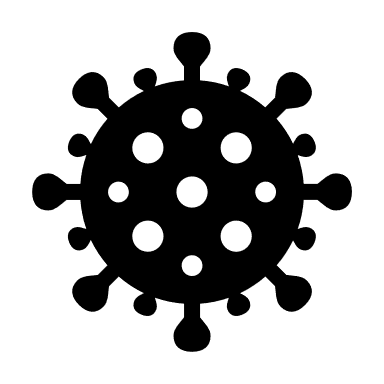 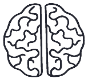 